Endorsed Academic Council    Program Advisory or Reference Group    Senior Management Team   Strategic Enrolment Management    Other: ___________________________AcknowledgementsThank you to the members of our (Name of Academic Development Team here) for their dedication and excellent work in engaging the college community in consultations, research, writing, and responding to feedback. Over the course of our planning and approval process this team involved (List all names here).Table of Contents1. Executive Summary	42. Program Description	43. Fleming College Strategic Alignment	53.1 Alignment with Fleming College Strategic Plan	53.2 Alignment with Fleming College Academic Plan	53.3 Alignment with Fleming College Business Plan	53.4 Alignment with Other Fleming College Plans	54. Ministry of Colleges and Universities Funding Approval Requirements	54.1 Alignment with Strategic Mandate Agreement 3 (SMA 3)	54.2 Student Demand Analysis	64.3 Labour Market Analysis	64.4 Competitor Analysis	65. Community Collaboration	75.1 External Industry Council, Committee or Groups	75.2 Reference Group or Program Advisory Committee Members	75.3 Fleming College Councils and Committees	85.4 Fleming College Board of Governors	86. Program Implementation	86.1 Responsible School	86.2 Timelines	86.3 Registration and Admissions	86.4 Student Success Considerations	96.5 Equity, Diversity, and Inclusion (EDI) Considerations	96.6 Program Promotion Strategy	97. Resource Requirements	97.1 Staffing	97.2 Information Technology	107.3 Equipment	107.4 Space	107.5 Experiential and Work Integrated Learning	107.6 Capital	108. Financial Analysis	108.1 Incremental Costing Summary	108.2 SMA 3 Funding Performance Metrics Alignment	118.3 Program Funding Assumptions	118.4 International Student Costing Considerations	118.5 Financial Risks	118.6 Countermeasures	119. Quality Assurance	1110. Conclusion / Recommendation	1211. References	1212. Appendices	13Appendix I:  Validation Documents	13Appendix II:  MCU Program Delivery Information (PDI)	13Appendix III:  Labour Market Information Details	13Appendix IV:  Employment Postings	13Appendix V:  Competitor Information Details	13Appendix VI:  Letters of Support	13Appendix VII:  Incremental Costing Summary Details	131. Executive SummaryInsert content hereWhat to include:Name of program and responsible schoolCredential of program# of semestersMethods of deliveryWhat the program is about / what key learning outcomes are?Student target marketWhat career opportunities this program provides students?Alignment to Strategic and Academic PlansWhy propose this new program?What is the net income?What are the impacts on SMA 3 priorities and/or metrics?How is it unique?2. Program DescriptionInsert content hereWhat to include:Program description:Program name and credentialVocational Learning OutcomesSchool the program will belong toGeneral description of the program including: Duration of the programDelivery method (online, blended, f2f)Overall, what the program teaches studentsAdmission requirement – system and institutional admission criteriaExperiential and Work Integrated LearningAccreditations (mandatory or voluntary)More detailed curriculum and delivery information may be found in Appendix I:  Validation Documents and Appendix II:  MCU Program Delivery Information (PDI).3. Fleming College Strategic Alignment3.1 Alignment with Fleming College Strategic PlanInsert content hereAlign with all five plan commitments3.2 Alignment with Fleming College Academic PlanInsert content hereSummarize alignment to plan actions3.3 Alignment with Fleming College Business PlanInsert content hereSummarize alignment to plan objectives3.4 Alignment with Other Fleming College PlansInsert content hereHighlight any alignment with: Fleming College Sustainability PlanIdentify how the program addresses sustainability and climate change challenges Fleming College Internationalization PlanDoes this program appeal to the international student market? If so, how?4. Ministry of Colleges and Universities Funding Approval Requirements4.1 Alignment with Strategic Mandate Agreement 3 (SMA 3)Alignment with SMA3 Skills & Job Outcomes Priority AreaInsert content hereIndicate how this program aligns with Skills & Job Outcomes Priority Area of the SMA3:Graduate Employment Rate in a Related FieldInstitutional Strength/FocusGraduation Rate Graduate Employment Earnings Experiential Learning Skills & CompetenciesImpacts on Related Fleming Programming and PathwaysInsert content hereWhat to include:Explain how the program supports and complements the existing programming and campus/school identityIdentify internal pathwaysIdentify possible cannibalization of existing programs and countermeasures to prevent this4.2 Student Demand AnalysisInsert content hereWhat to include:Who are we targeting and why?Identify Target Audience in first paragraph (i.e. student populations most likely attracted to the program) Demonstrated student interest in program (e.g., local specialist high school major programs or province-wide for unique programs, PAC minutes, Job Council minutes)Identify internal and external pathwaysAssessment of whether this program will draw students away from existing college program or be complimentary (if complementary, evidence of demand in applications/registrations of similar programs)4.3 Labour Market AnalysisInsert content hereInsert LMI executive summary Overview, Occupational Trends and Occupational Trends & COVID-19 sections hereAdditional labour market information may be found in Appendix III:  Labour Market Information Details and recent employment postings may be found in Appendix IV:  Employment Postings.4.4 Competitor AnalysisInsert content hereWhat to include:All colleges in our region (Ontario Eastern Region) mapped to same MTCU code and other relevant colleges - include their applications and registrations over last 5 yearsIf program typically attracts only international students mention this as it will not be reflected in the domestic numbers in Table 2 Emphasize large application numbers to registration numbers and include in Student Market Analysis as potential student marketAny relevant information from the LMI executive summary Competitive Landscape and Student Demand sectionsExplain how Fleming program is unique and how Fleming’s program will be more attractive to students? ANSWER THE QUESTION: What is the overall value for students completing this program over Fleming’s competition?  What makes our program better than others?Source:  Application and registration data pulled from OCAS Data Warehouse using RPT00411 on September 30th, 2021 – FALL term, end of cycle. Application counts are those that apply through OCAS and does not include international applications. The 2021 application cycle is in progress (ends July 2022).*Colleges in the Ontario Eastern Region Additional competitor information may be found in Appendix V:  Competitor Information Details.5. Community Collaboration5.1 External Industry Council, Committee or GroupsLetters of support may be found in Appendix VI:  Letters of Support.5.2 Reference Group or Program Advisory Committee Members5.3 Fleming College Councils and Committees5.4 Fleming College Board of Governors6. Program Implementation6.1 Responsible SchoolInsert content here List School(s) responsible for development and delivery of program6.2 Timelines6.3 Registration and AdmissionsInsert content hereWhat to include:Admission requirements – include institutional level requirementsPlan on how to deal with institutional level admission requirements that require assessment of pre-requisites such as required courses for Graduate Certificates6.4 Student Success ConsiderationsInsert content hereWhat to include:Outside of class time tech support? Weekends/evenings?Is there a higher student population of one particular group that may require additional supports? E.g., Indigenous, International, mature studentsCounseling, AODA, Library and tutoring services should be accessible to all in all programs.Space: e.g., requirement of student access to practice labs after hours6.5 Equity, Diversity, and Inclusion (EDI) ConsiderationsInsert content hereWhat to include:Supports for EDIIs program designed to increase EDI?Will program attract students from historically marginalized groups?How will EDI be reflected in program content?6.6 Program Promotion StrategyInsert content hereWhat to include:Uniqueness of program – major selling pointsAny additional value-add components – e.g., micro-credentials, certifications, accreditations, articulated pathway agreements, partnerships, etc.Delivery of program – e.g., online, blended, accelerated, fast track, PT, etc. and how this meets the needs of targeted student marketStudent market to target: industry and business organizations for programs designed to attract working individualsspecialist high school major high schools for programs designed to attract high school graduatesuniversities for graduate certificate programsFleming programs and alumni for pathway programsinternational organizations if program is designed to attract international studentsIndigenous communities if program is designed to attract Indigenous students7. Resource Requirements7.1 StaffingInsert content hereInclude additional or new staffing requirements – for development/delivery7.2 Information TechnologyInsert content hereWhat to include:Hardware and software required for start-up and full implementation of the program, cost of hardware and software and results of consultations/discussion regarding technology requirementsStudent requirements – e.g., BYOD7.3 EquipmentInsert content hereWhat to include:All capital equipment requirements in addition to IT equipment already mentionedPlans of using existing equipment7.4 SpaceInsert content hereInclude special space requirements such as lab or designated space requiring renovations or installations of equipment, and results of consultations/discussions regarding space requirements and location of program.7.5 Experiential and Work Integrated LearningInsert content hereWhat to include:Additional resources required for field trips, camps, and other intensive hands-on activitiesAdditional resources required for simulations, applied projects, placements or co-op7.6 CapitalInsert content hereList capital costs here with any special considerations8. Financial Analysis8.1 Incremental Costing SummaryPlease note that in Table 3 below the Net Income calculation does not include the grant portion of the enrolment revenue; contribution to overhead calculations do include these revenues.For more detailed information, please see Appendix VII:  Incremental Costing Summary Details.8.2 SMA 3 Funding Performance Metrics AlignmentInsert content herePlease indicate how this program aligns with the following SMA3 metrics:Graduate Employment Rate in a Related FieldInstitutional Strength/FocusGraduation Rate Graduate Employment Earnings Experiential Learning Skills & Competencies8.3 Program Funding AssumptionsInsert content here Include international student costing considerations if applicable (state that it is not applicable if program will not attract international students)8.4 International Student Costing ConsiderationsInsert content hereInclude costing assumptions from costing spreadsheet8.5 Financial RisksInsert content hereWhat are the financial risks?8.6 CountermeasuresInsert content hereWhat actions are being taken to counteract the risks?9. Quality AssuranceFleming College is committed to quality assurance processes that promote excellence in the development, design, delivery, and ongoing review of new and existing academic programs. Mechanisms are in place to demonstrate accountability to Fleming College students, the Board of Governors, the Ministry of Training, Colleges and Universities, and the communities we serve that will ensure all academic program meet or exceed the relevant quality standards including an ongoing and systematic program review process. (See College Policy #2-213: Program Quality Assurance)10. Conclusion / RecommendationTHAT the Board of Governors of Sir Sandford Fleming College approve the (insert program and credential name) program for launch in (insert date).11. References12. AppendicesAppendix I:  Validation DocumentsAppendix II:  MCU Program Delivery Information (PDI)Appendix III:  Labour Market Information DetailsAppendix IV:  Employment PostingsAppendix V:  Competitor Information DetailsAppendix VI:  Letters of SupportAppendix VII:  Incremental Costing Summary DetailsDate:Board of Governors:   Decision Decision Decision DecisionProposed By:Name, Job TitleName, Job TitleName, Job TitleName, Job TitleSchool of Study:SchoolSchoolSchoolSchoolProposed Launch Date:Term, YearTerm, YearTerm, YearTerm, YearOffering: Full-time     Part-time Full-time     Part-time Full-time     Part-time Full-time     Part-timeStudent Enrolment Target:Year 1: Year 1: Year 3:Year 5:New Faculty Resources:Semesters / Hours:# semesters / # hours# semesters / # hours# semesters / # hours# semesters / # hoursApplied Learning Method(s): Applied Project     Field Placement    Clinical Placement  Co-op     Other   Applied Project     Field Placement    Clinical Placement  Co-op     Other   Applied Project     Field Placement    Clinical Placement  Co-op     Other   Applied Project     Field Placement    Clinical Placement  Co-op     Other  First Graduating Class:Class of #Class of #Class of #Class of #CredentialOntario College (OC): OC Certificate    OC Diploma    OC Advanced Diploma  OC Graduate Certificate  Certificate (Local Board Approved) OC Certificate    OC Diploma    OC Advanced Diploma  OC Graduate Certificate  Certificate (Local Board Approved) OC Certificate    OC Diploma    OC Advanced Diploma  OC Graduate Certificate  Certificate (Local Board Approved) OC Certificate    OC Diploma    OC Advanced Diploma  OC Graduate Certificate  Certificate (Local Board Approved)Program Mapping:Appendix I: Validation DocumentsAppendix I: Validation DocumentsAppendix I: Validation DocumentsAppendix I: Validation DocumentsCareer Opportunities:Proposed Tuition(per Semester):$ # domestic / $ # international$ # domestic / $ # international$ # domestic / $ # international$ # domestic / $ # internationalProgram Start-up Cost ($):Incremental Costs ($):Year 1:Year 1:Year 3:Year 5:Net Income ($):  Year 1:Year 1:Year 3:Year 5:Contribution to Overhead (%):Year 1:Year 1:Year 3:Year 5:OCQAS Program Validation  ApprovedAPS Number:Validation Date:APS Number:Validation Date:APS Number:Validation Date:MTCU Code:NOC Code:CIP Code:Table 1:  Insert name of program and credential here mapped to MTCU code # (Insert name of program here)Table 1:  Insert name of program and credential here mapped to MTCU code # (Insert name of program here)Table 1:  Insert name of program and credential here mapped to MTCU code # (Insert name of program here)Table 1:  Insert name of program and credential here mapped to MTCU code # (Insert name of program here)SemesterCourse CodeCourse NameHours1COMP 191Computer Hardware45Table 2:  Total Domestic Applications / Registrations by College for Programs mapped to MTCU code # (Insert name of program here)Table 2:  Total Domestic Applications / Registrations by College for Programs mapped to MTCU code # (Insert name of program here)Table 2:  Total Domestic Applications / Registrations by College for Programs mapped to MTCU code # (Insert name of program here)Table 2:  Total Domestic Applications / Registrations by College for Programs mapped to MTCU code # (Insert name of program here)Table 2:  Total Domestic Applications / Registrations by College for Programs mapped to MTCU code # (Insert name of program here)Table 2:  Total Domestic Applications / Registrations by College for Programs mapped to MTCU code # (Insert name of program here)College20172018201920202021Georgian*-/-34/1255/3415/1123/20Boreal4/090/4560/3061/3045/30Council, Committee or GroupMeeting DateEndorsed (yes/no)Jobs CouncilReference GroupProgram Advisory Committee (if applicable)Other (Partnership organizations)MemberPositionOrganizationMr. Joe SmithManager, Human ResourcesQuaker Oats CompanyCouncil, Committee or GroupMeeting DateEndorsed (yes/no)Senior Management Team Academic CouncilProgram Implementation CommitteeOtherItem Meeting DateEndorsed (yes/no)Concept ProposalBusiness CaseItemPlanned DateRegistration semester, yearPromotionsemester, yearWebpage developmentsemester, yearExpected Launchsemester, yearExpected first cohort of graduatesClass of yearProgram Review year/yearTable 3:  Incremental Costing Summary Table 3:  Incremental Costing Summary Table 3:  Incremental Costing Summary Table 3:  Incremental Costing Summary Table 3:  Incremental Costing Summary Table 3:  Incremental Costing Summary DescriptionYear 1Year 2Year 3 Year 4Year 5Incremental Revenues ($)Incremental Costs ($)Net Investment ($)NET INCOME ($)Contribution to OverheadSemesterSemesterSemesterSemesterSemesterSemesterSemesterSemesterSemesterSemesterSemesterFunded Instructional Setting12 2 2 334456TotalClassroom instructionLaboratory/workshop/fieldworkIndependent (self-paced)One-on-one instructionClinical placementField placement/work placementSmall group tutorialTotalSemesterSemesterSemesterSemesterSemesterSemesterSemesterSemesterSemesterSemesterSemesterNon Funded Instructional Settings1222344556TotalCo-op work placement - MandatoryCo-op work placement - OptionalDegree work placement – Mandatory (shorter than Co-op)TotalTotal112 3344456TotalGrand Total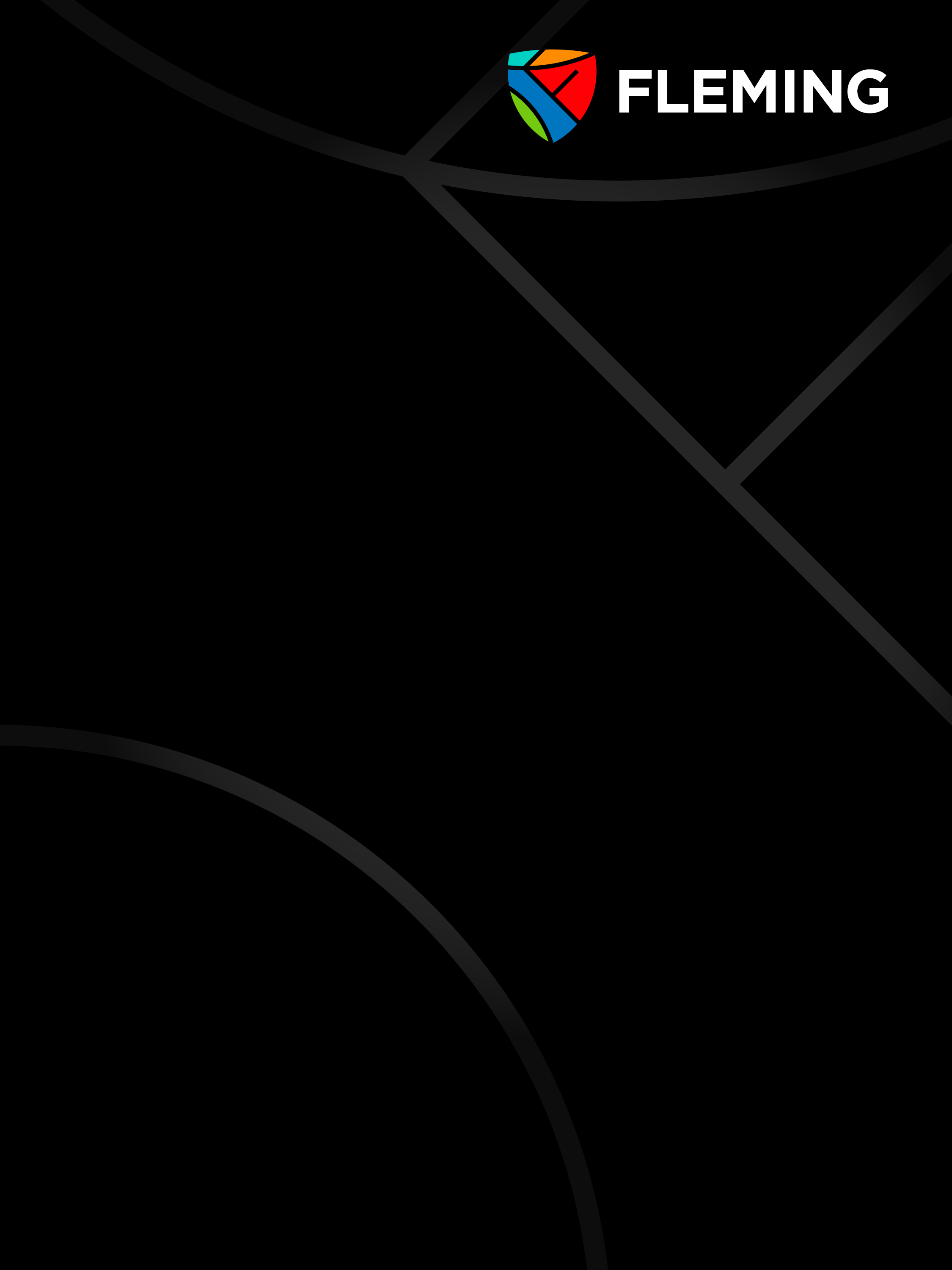 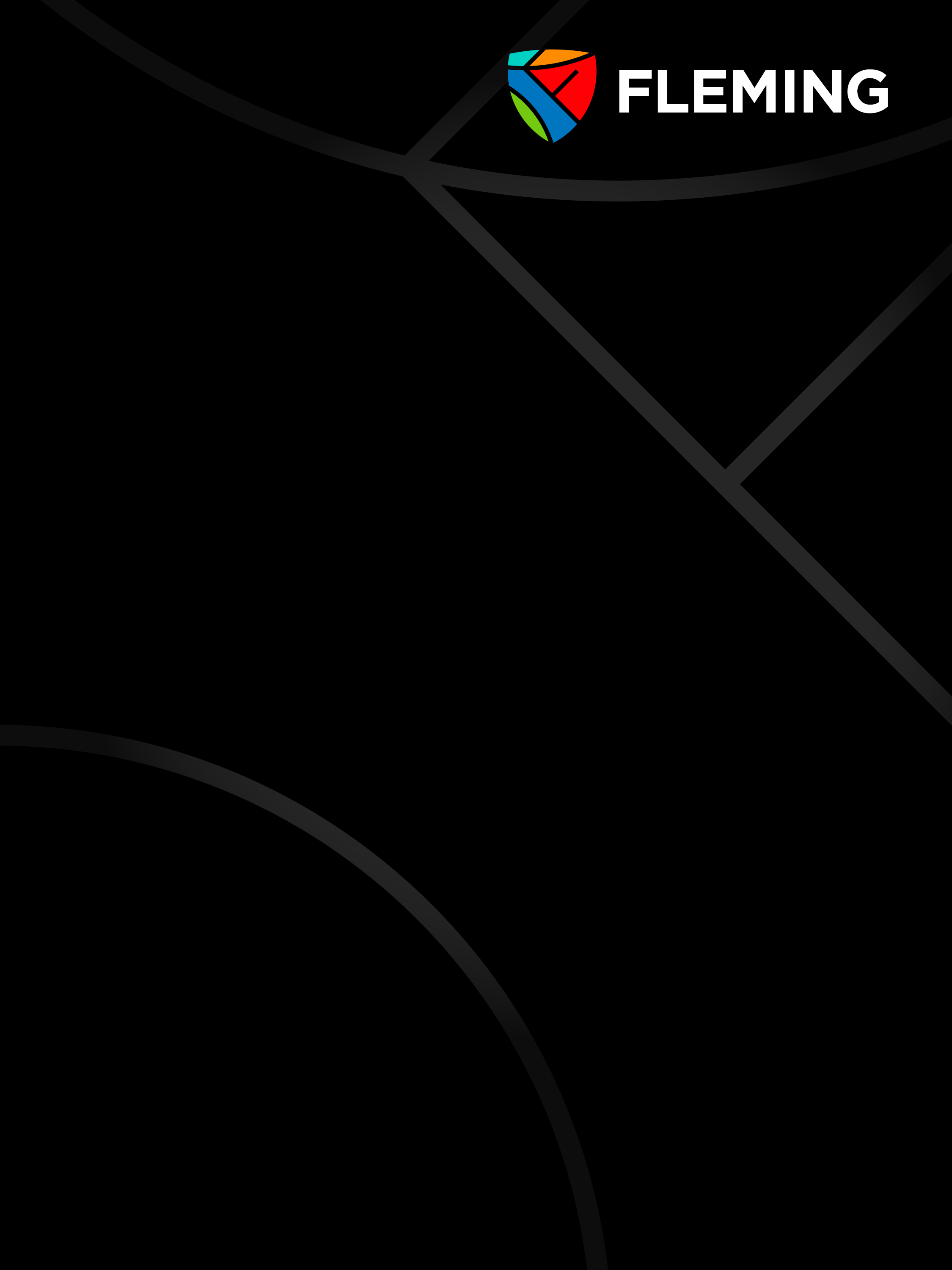 